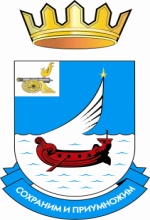 Российская ФедерацияСмоленская областьМуниципальное образование "Гагаринский район" Смоленской областиР Е Ш Е Н И Еот 07 июня  2016 года                                                                               №  85В соответствии с решением Гагаринской районной Думы от 30.03.2012 года №41 «Об утверждении Положения о Почетной грамоте Гагаринской районной Думы» и поступившего ходатайства Главы муниципального образования «Гагаринский район» Смоленской области Иванова А.И., о награждении Почетной грамотой Гагаринской районной Думы Чертовой Тамары Степановны, за большой личный вклад в деле воспитания подрастающего поколения, за активное участие в проведении культурно-массовых мероприятий и в связи с профессиональным праздником «Общероссийским днем библиотек», Гагаринская районная ДумаРЕШИЛА:1. Наградить Почетной грамотой Гагаринской районной Думы Чертову Тамару Степановну, заведующего Никольским сельским филиалом МБУК «Гагаринская межпоселенческая централизованная библиотечная система» МО «Гагаринский район» Смоленской области, за большой личный вклад в деле воспитания подрастающего поколения, за активное участие в проведении культурно-массовых мероприятий и в связи с профессиональным праздником «Общероссийским днем библиотек».2. Решение вступает в силу с момента принятия и подлежит официальному опубликованию.Глава муниципального образования                                                                  «Гагаринский район» Смоленской области                                     А.И. ИвановО награждении Почетной грамотой Гагаринской районной Думы